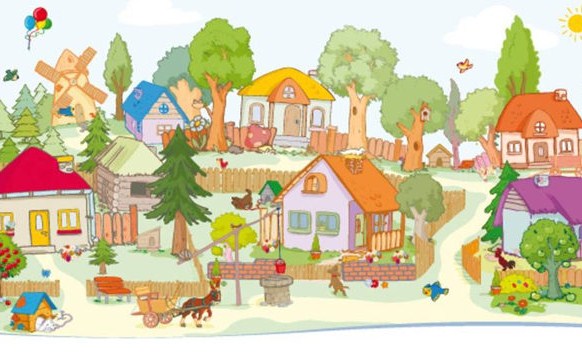 А теперь я расскажу вам историю про самую большую на свете морковку. Вы, конечно, уже не раз слышали про нее, но, по-моему, все же дело было так.Как-то раз посадил крестьянин в своем огороде морковь и стал ухаживать за ней: поливал, выпалывал сорняки – словом, делал все как полагается. Когда пришло время, принялся собирать урожай – выдергивать морковь из земли. И вдруг ему попалась какая-то особенно большая морковка. Тянет он ее, тянет, а вытянуть не может. Пробует и так, и этак, да не может! Наконец не выдержал, позвал жену:– Джузеппина!– Что случилось, Оресте?– Иди-ка сюда! Такая морковь попалась… Ни за что не хочет вылезать из земли! Иди, взгляни-ка…– Ив самом деле, большущая какая!– Давай сделаем так: я потяну морковь, а ты тяни меня за куртку. Ну готова? Взяли! Еще, еще! Тяни!– Лучше я потяну тебя за руку, а то куртка порвется.– Давай за руку. Ну сильней! Нет, никак не вытяну! Позови-ка сына, а то я уже весь выдохся…– Ромео! Ромео! – зовет Джузеппина.– Что случилось, мама?– Иди-ка сюда! Да побыстрей!– Но я делаю уроки.– Сделаешь потом, а сейчас помоги! Смотри, вот эта морковка никак не хочет вылезать из земли. Я потяну отца за одну руку, а ты за другую, а сам он потянет морковку. Может, так и вытянем…Оресте поплевал себе на ладони, потер руки, собрался с силами.– Ну готовы? Раз-два! Взяли! Тяните! Ну еще! Еще! Нет, ничего не получается…– Это, должно быть, самая большая морковка на свете, – решила Джузеппина.– Надо дедушку позвать на подмогу! – предложил Ромео.– А ну позови! – согласился отец. – Мне одному не вытянуть.– Дедушка! Дедушка! Иди-ка сюда! Да поспеши!– Спешу, родной, спешу!… Да только нелегко мне… В твои годы я тоже быстро бегал, а теперь… Что стряслось?Дедушка прибежал запыхавшийся и уже усталый.– Тут у нас выросла самая большая на свете морковка, – объяснил Ромео. – Втроем не можем вытянуть. Поможешь?– Как не помочь, родной!– Сделаем так, – сказал Ромео. – Ты тяни меня, мы с мамой потянем папу, а он морковку… Если и на этот раз не вытянем…– Ладно, – согласился дедушка, – погоди только…– А что?– Да вот положу трубку в сторонку. Нельзя же делать сразу два дела. Надо или курить или работать, не так ли?– Ну начали! – сказал Оресте. – Все готовы? Раз-два! Взяли! Еще раз! Еще раз! Взяли!– Ой, помогите!– Что случилось, дедушка?– Не видишь разве – упал! Поскользнулся и упал. Да к тому же прямо на трубку…Бедный старик даже штаны себе прожег.– Нет, так ничего не выйдет, – решил Оресте. – Ромео, а ну-ка сбегай к Андреа да позови его на помощь.– Пусть уж тогда придет с женой и сыном – всей семьей, – предложил Ромео.– И то верно, – согласился отец. – Надо же, какая морковища!… Про такую можно и в газету сообщить.– Может, телевидение позовем? – предложила Джузеппина. Но ее никто не поддержал.– Телевидение… – проворчал Оресте. – Лучше позовем соседей и вытащим ее сначала…Короче говоря, пришел Андреа, пришла его жена, пришел их сын, правда, еще совсем маленький – пятилетний мальчик, так что силенок у него было немного…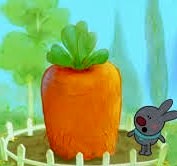 Л тем временем уже все село прослышало про большую морковку. Шутя и переговариваясь, люди потянулись к огороду.– Да это вовсе и не морковка, – сказал кто-то, – тут у вас кит сидит!– Киты в море плавают!– Не все! Я видел одного на ярмарке…– А я видела в книжке…Люди подзадоривал» друг друга:– Ну-ка, попробуй и ты, Джироламо, – ты же у нас силач!– Я не люблю морковь! Предпочитаю картошку.– А я – фрикадельки!С шутками да прибаутками тянут-потянут, а вытянуть не могут. Уже и солнце к закату клонится…Первый конецА морковку так и не вытащить!Все село пришло помогать, а не вытащить!Собрался народ из соседних сел – ни в какую!Пришли люди из дальних сел, а морковка ни с места.В конце концов обнаружили, что большая морковка проросла через весь земной шар, а на противоположной стороне Земли ее тянет другой крестьянин, и ему тоже помогает вся деревня. Так что получилось как бы перетягивание каната, и конца ему, видно, никогда не будет.Второй конец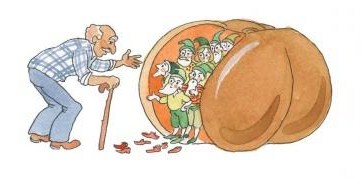 Уже и солнце к закату клонится, а они все тянут и тянут. Наконец вытянули! Только и не морковку вовсе, а тыкву. А в ней сидят семь гномиков-сапожников и шьют башмачки.– Что же это такое? – рассердились гномики. – С какой стати вы отнимаете у нас наш дом и нашу мастерскую?! Ну-ка, суньте тыкву обратно в землю!Люди испугались и убежали. Все убежали, кроме дедушки. Он и спросил у гномиков:– Нет ли у вас спичек? У меня трубка потухла. Подружился дедушка с гномиками.– Я бы с удовольствием, – сказал дедушка, – перебрался жить к вам в вашу тыкву. Не найдется ли там места и для меня?Услышал это Ромео и закричал издали:– Если ты пойдешь туда, дедушка, то и я хочу! И Джузеппина закричала:– Ромео, сыночек, я за тобой!И Оресте закричал:– Джузеппина, а как же я без тебя?!Гномики рассердились и скрылись под землей вместе со своей тыквой.Третий конец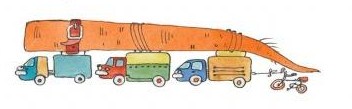 Тянут они тянут… Народу собралось много – значит, и силушки немало. И вот морковка вылезает – медленно, сантиметр за сантиметром, но вылезает из земли. И такая она большая оказалась! Чтобы отвезти ее на рынок, понадобилось двадцать семь грузовиков и один трехколесный велосипед.Нет такого дела, которое было бы не под силу людям, если они берутся за него все вместе и работают дружно и весело.